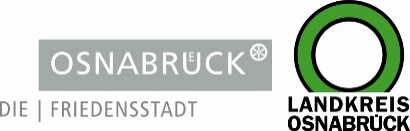 Landkreis und Stadt OsnabrückLandkreis und Stadt OsnabrückD I E   L A N D R Ä T I NAn die RedaktionAn die RedaktionLandkreis OsnabrückAm Schölerberg 149082 OsnabrückIhr AnsprechpartnerHenning Müller-DetertPressesprecherTel.: 0541 501-2463Mobil: 0175/4394675mueller-detert@Lkos.dewww.landkreis-osnabrueck.deD I E  O B E R B Ü R G E R M E I S T E R I NStadt OsnabrückReferat Oberbürgermeisterin,Kommunikation und RatRathaus / Bierstraße 2849074 OsnabrückTelefax: 0541 323-4353presseamt@osnabrueck.dewww.osnabrueck.deIhr AnsprechpartnerArne KöhlerTel.: 0541 323-4305koehler.a@osnabrueck.deUnser Zeichen / Datummüde/31. Mai 2023Landkreis OsnabrückAm Schölerberg 149082 OsnabrückIhr AnsprechpartnerHenning Müller-DetertPressesprecherTel.: 0541 501-2463Mobil: 0175/4394675mueller-detert@Lkos.dewww.landkreis-osnabrueck.deD I E  O B E R B Ü R G E R M E I S T E R I NStadt OsnabrückReferat Oberbürgermeisterin,Kommunikation und RatRathaus / Bierstraße 2849074 OsnabrückTelefax: 0541 323-4353presseamt@osnabrueck.dewww.osnabrueck.deIhr AnsprechpartnerArne KöhlerTel.: 0541 323-4305koehler.a@osnabrueck.deLandkreis OsnabrückAm Schölerberg 149082 OsnabrückIhr AnsprechpartnerHenning Müller-DetertPressesprecherTel.: 0541 501-2463Mobil: 0175/4394675mueller-detert@Lkos.dewww.landkreis-osnabrueck.deD I E  O B E R B Ü R G E R M E I S T E R I NStadt OsnabrückReferat Oberbürgermeisterin,Kommunikation und RatRathaus / Bierstraße 2849074 OsnabrückTelefax: 0541 323-4353presseamt@osnabrueck.dewww.osnabrueck.deIhr AnsprechpartnerArne KöhlerTel.: 0541 323-4305koehler.a@osnabrueck.deLandkreis OsnabrückAm Schölerberg 149082 OsnabrückIhr AnsprechpartnerHenning Müller-DetertPressesprecherTel.: 0541 501-2463Mobil: 0175/4394675mueller-detert@Lkos.dewww.landkreis-osnabrueck.deD I E  O B E R B Ü R G E R M E I S T E R I NStadt OsnabrückReferat Oberbürgermeisterin,Kommunikation und RatRathaus / Bierstraße 2849074 OsnabrückTelefax: 0541 323-4353presseamt@osnabrueck.dewww.osnabrueck.deIhr AnsprechpartnerArne KöhlerTel.: 0541 323-4305koehler.a@osnabrueck.dePressemitteilungMehrere Abteilungen des Gesundheitsdienstes für Landkreis und Stadt Osnabrück ziehen umOsnabrück. Neue Räumlichkeiten für Teile des Gesundheitsdienstes für Landkreis und Stadt Osnabrück: Mehrere Abteilungen ziehen aus dem Haus der Gesundheit (Hakenstraße 6, 49074 Osnabrück) in das Kreishaus Osnabrück um (Am Schölerberg 1, 49082 Osnabrück).Nachdem zum 1. Juni bereits die Abteilung „Sozialpsychiatrischer Dienst“ des gemeinsamen Gesundheitsdienstes die neuen Büroräume im Kreishaus bezieht, folgt am 14. und 15. Juni die Abteilung „Amtsärztlicher Dienst“. Der Umzug für die Abteilung „Infektionsschutz/Umwelthygiene“ findet in der Zeit vom 21. bis 23. Juni 2023 statt.Die Mitarbeiterinnen und Mitarbeiter der Abteilungen können weiterhin unter derselben Telefonnummer und E-Mail-Adresse erreicht werden. Wir bitten um Verständnis, wenn es während der Umzüge zu einer Einschränkung im Bereich der telefonischen Erreichbarkeit kommt.PressemitteilungMehrere Abteilungen des Gesundheitsdienstes für Landkreis und Stadt Osnabrück ziehen umOsnabrück. Neue Räumlichkeiten für Teile des Gesundheitsdienstes für Landkreis und Stadt Osnabrück: Mehrere Abteilungen ziehen aus dem Haus der Gesundheit (Hakenstraße 6, 49074 Osnabrück) in das Kreishaus Osnabrück um (Am Schölerberg 1, 49082 Osnabrück).Nachdem zum 1. Juni bereits die Abteilung „Sozialpsychiatrischer Dienst“ des gemeinsamen Gesundheitsdienstes die neuen Büroräume im Kreishaus bezieht, folgt am 14. und 15. Juni die Abteilung „Amtsärztlicher Dienst“. Der Umzug für die Abteilung „Infektionsschutz/Umwelthygiene“ findet in der Zeit vom 21. bis 23. Juni 2023 statt.Die Mitarbeiterinnen und Mitarbeiter der Abteilungen können weiterhin unter derselben Telefonnummer und E-Mail-Adresse erreicht werden. Wir bitten um Verständnis, wenn es während der Umzüge zu einer Einschränkung im Bereich der telefonischen Erreichbarkeit kommt.Landkreis OsnabrückAm Schölerberg 149082 OsnabrückIhr AnsprechpartnerHenning Müller-DetertPressesprecherTel.: 0541 501-2463Mobil: 0175/4394675mueller-detert@Lkos.dewww.landkreis-osnabrueck.deD I E  O B E R B Ü R G E R M E I S T E R I NStadt OsnabrückReferat Oberbürgermeisterin,Kommunikation und RatRathaus / Bierstraße 2849074 OsnabrückTelefax: 0541 323-4353presseamt@osnabrueck.dewww.osnabrueck.deIhr AnsprechpartnerArne KöhlerTel.: 0541 323-4305koehler.a@osnabrueck.de